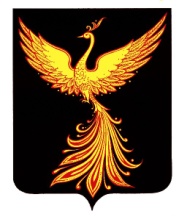 11 февраля 2019 года                                                                                                   п. Палех        ЗАКЛЮЧЕНИЕ № 8по результатам проведения экспертно-аналитического мероприятия «Внешняя проверка отчета об исполнении бюджета Раменского сельского поселения за 2018 год»1. ОБЩИЕ ПОЛОЖЕНИЯ 	Экспертно-аналитическое мероприятие «Внешняя проверка отчета об исполнении бюджета Раменского сельского поселения за 2018 год» (далее по тексту – экспертно-аналитическое мероприятие) проведено контрольно-счетным органом Палехского муниципального района в соответствии с Бюджетным кодексом Российской Федерации (далее по тексту – БК РФ), Положением  о контрольно-счетном органе Палехского муниципального района, утвержденным решением Совета Палехского муниципального района от 29.09.2011 г. № 61 и на основании плана работы контрольно-счетного органа Палехского муниципального района на 2019 год, утвержденного председателем контрольно-счетного органа Палехского муниципального района 25.12.2018 г., распоряжения председателя контрольно-счетного органа  от  30.01.2019 г. № 5 «О проведении экспертно-аналитического мероприятия «Внешняя проверка отчета об исполнении бюджета Раменского сельского поселения за 2018 год»».Предмет экспертно-аналитического мероприятия:- проект решения Совета Раменского сельского поселения «Отчет об исполнении бюджета Раменского сельского поселения за 2018 год» с приложениями (далее иногда по тексту – отчет об исполнении бюджета за 2018 год), бюджетная отчетность Раменского сельского поселения за 2018 год (далее по тексту – бюджетная отчетность) и иные документы, предусмотренные действующим законодательством Российской Федерации (далее по тексту – иные документы) (далее все вместе по тексту – документы по исполнению бюджета Раменского сельского поселения).Цель экспертно-аналитического мероприятия:- оценка своевременности предоставления, состава и содержания документов по исполнению бюджета Раменского сельского поселения;-  анализ исполнения бюджета Раменского сельского поселения;- оценка соблюдения действующего законодательства Российской Федерации при организации и осуществлении бюджетного процесса в Раменском сельском поселении.Руководитель экспертно-аналитического мероприятия: председатель контрольно-счетного органа Палехского муниципального района Берёзкина Н.Н.Исполнитель экспертно-аналитического мероприятия: инспектор контрольно-счетного органа Палехского муниципального района Скалозуб Т.В.	Срок проведения экспертно-аналитического мероприятия: с 30.01.2019 г. по 11.02.2019 г. 2. ОЦЕНКА СВОЕВРЕМЕННОСТИ ПРЕДОСТАВЛЕНИЯ ДОКУМЕНТОВ ПО ИСПОЛНЕНИЮ БЮДЖЕТА ПАЛЕХСКОГО  МУНИЦИПАЛЬНОГО РАЙОНАДокументы по исполнению бюджета Раменского сельского поселения предоставлены администрацией Палехского муниципального района в контрольно-счетный орган Палехского муниципального района 20.01.2019 г. (с сопроводительным письмом от 17.01.2019 г. № б/н,  то есть с соблюдением срока, установленного пунктом 3 статьи 264.4 БК РФ.3. ОЦЕНКА СОСТАВА ДОКУМЕНТОВ ПО ИСПОЛНЕНИЮ БЮДЖЕТА ПАЛЕХСКОГО МУНИЦИПАЛЬНОГО РАЙОНА.	В соответствии с п.264.1 Бюджетного кодекса РФ годовая бюджетная отчетность предоставлена в контрольно-счетный орган Палехского  муниципального района в полном объеме.	В составе годовой бюджетной отчетности предоставлены:- Отчет об исполнении бюджета Раменского сельского поселения за 2018 год со следующими  показателями:- источники финансирования дефицита бюджета по кодам групп, статей, видов источников финансирования дефицитов бюджетов классификации операций сектора государственного управления (приложение № 1);- доходы бюджета по кодам классификации доходов бюджета (приложение  № 2,);- расходы бюджета по разделам и подразделам классификации расходов бюджетов (приложение № 3,);- отчет по программе муниципальных внутренних заимствований Раменского сельского поселения за 2018 год (приложение № 4);- отчет по программе муниципальных гарантий Раменского сельского поселения в валюте РФ за 2018 год (приложение № 5);- сведения о численности и расходах на содержание муниципальных служащих за 2018 год; - сведения о численности работников муниципальных бюджетных учреждений и             расходах на их содержание за 2018год;- Пояснительная записка к отчету об исполнении бюджета Раменского сельского поселения за 2018 год.4.ОБЩИЕ ИТОГИ ИСПОЛНЕНИЯ БЮДЖЕТА.         В течении  2018 года было внесено 11 изменений в решение о бюджете Раменского сельского поселения.(тыс. руб.) Таблица № 1  В результате внесенных поправок доходная часть бюджета увеличилась на 1021,5 тыс. руб. или на 8,6 %, расходная части бюджета увеличилась на 1081,10 тыс. руб. или на 9,1 %.        Увеличение общего объема доходов в отчетном периоде произошло в основном за счет безвозмездных поступлений (на 85 %). Исполнение основных характеристик бюджета представлено в таблице № 2:(тыс. руб.) Таблица № 2         За предыдущий финансовый год в бюджет Раменского сельского поселения поступило доходов в объеме 12 609,7 тыс. руб. На исполнение бюджетных обязательств направлено 12 665,2 тыс. руб. К утвержденным бюджетным назначениям исполнение бюджета по доходам составило 97,4%, по расходам -  97,4 %.В отчетном периоде исполнение бюджета - с дефицитом в объеме 59,6 тыс. руб.По сравнению с 2017 годом доходы поселения увеличились на 277,7 тыс. руб. (2,3 %).5.АНАЛИЗ ИСПОЛНЕНИЯ ДОХОДНОЙ ЧАСТИ БЮДЖЕТА.Исполнение бюджета в разрезе групп доходов представлено в таблице № 3:Таблица № 3 (тыс. руб.)        Поступление в бюджет района налоговых доходов за 2018год с оставило 86,6% к  годовым бюджетным назначениям, неналоговых – 100,0 %, безвозмездных поступлений-  98,9%.  По сравнению с 2017 годом доходы бюджета по налоговым доходам уменьшились на 72,8 тыс. руб. (5 %), по неналоговым доходам по сравнению с 2017 г уменьшение в абсолютном выражении 709,0 тыс. руб. или на 87,9%. Стоит отметить, что неналоговые доходы в бюджете поселения составляют доходы от реализации муниципального имущества. Эти доходы не являются постоянными и их сложно прогнозировать и оценивать в динамике. Что касается безвозмездных поступлений, то здесь наблюдается рост по сравнению с 2017 годом на 1059,5 тыс. руб. (10,5%). Следует отметить, что в структуре доходов безвозмездные поступления имеют наибольший удельный вес- 88,3%. 5.1. Анализ исполнения бюджета по налоговым доходам         Данные   поступлений в бюджет основных источников налоговых доходов за  2018 год представлены в таблице № 4:Таблица № 4 (тыс. руб.)         По данным, приведенным в таблице можно судить об уменьшении налоговых доходов в 2018 финансовом году по сравнению с 2017 годом.           В 2018 году «основным поставщиком» налоговых доходов являлись налоги на имущество (92,7%). Сумма доходов от налога на доходы физических лиц увеличилась на 11,4 % по сравнению с 2017 годом.(на 10,3 тыс. руб.). 5.2. Анализ исполнения бюджета по неналоговым доходамАнализ исполнения бюджета за счет неналоговых доходов в разрезе основных подгрупп за  2018 год приведен в таблице № 5: Таблица № 5  (тыс. руб.)Стабильности у неналоговых доходов не наблюдается.         В частности, за 2017год поступления по доходу от использования имущества  составили 38,6 тыс. руб,  в 2018 году - 0.         Доходы от реализации имущества в 2017 году в 1,5 раза больше чем в 2016 году, в 2018г- значительно снизились.5.3. Анализ исполнения бюджета по безвозмездным поступлениям Сведения об исполнении показателей бюджета по безвозмездным поступлениям за 2018 год.:Таблица № 6 (тыс. руб.)         Приведенные данные свидетельствует о том, что увеличение безвозмездных поступлений в отчетном году по сравнению с 2017 годом произошло за счет увеличения субсидий из областного бюджета (на 865,9 тыс. руб.)  В целом доходы исполнены на 98,9 % и увеличение по сравнению с 2017г незначительное (10,3% или 1059,5 тыс. руб.).6.АНАЛИЗ ИСПОЛНЕНИЯ РАСХОДНОЙ ЧАСТИ БЮДЖЕТА.                                                                                              Таблица № 7 (тыс. руб.)        Анализ исполнения расходной части бюджета в разрезе разделов по итогам 2018 года проведен на основании данных таблицы №7, где видно, что расходы в 2018 году исполнены практически по всем направлениям на 100 %, кроме направлений «Национальная экономика» и «ЖКХ», выполнение по которым составило 94,9 % и 93,1 % соответственно.По сравнению с 2017г расходы по большинству разделов увеличились, особенно по разделу «Культура», рост по которому в абсолютном выражении составил 991,1 тыс. руб. (32,1 %). Кроме того, расходы по разделу «Культура» имеют наибольший удельный вес в общей сумме расходов сельского поселения за 2018 год- 32 %, далее идут расходы на «ЖКХ» (23%) и  «Общегосударственные вопросы» (23%).        Фактическая численность выборных должностных лиц местного самоуправления, работающих на постоянной основе, муниципальных служащих Раменского сельского поселения в 2018 году составила 6 человек. Расходы бюджета Раменского сельского поселения на их содержание исполнены в сумме 1044,1 тыс. руб. 9. ЗАКЛЮЧИТЕЛЬНАЯ ЧАСТЬ.По результатам проведения экспертно-аналитического мероприятия контрольно-счетным органом Раменского сельского поселения сделаны следующие ВЫВОДЫ:1. Документы по исполнению бюджета Раменского сельского поселения предоставлены администрацией Раменского сельского поселения в контрольно-счетный орган Палехского муниципального района с соблюдением срока, установленного  пунктом 3 статьи 264.4 БК РФ.2. Предоставленные документы по исполнению бюджета Палехского по своему составу соответствуют требованиям  пункта 3  статьи 264.1 БК РФ, пункта 11.2 Инструкции.3. При исполнении бюджета Раменского сельского поселения применялась классификация доходов, расходов и источников финансирования дефицита бюджета Раменского сельского поселения, утвержденная приказом Министерства финансов Российской Федерации от 01.07.2013 г. № 65н «Об утверждении Указания о порядке применения бюджетной классификации Российской Федерации», что соответствует требованиям статей 20, 21 и 23 БК РФ.4.Отчет об исполнении бюджета Раменского сельского поселения  содержит все показатели бюджета Раменского сельского поселения, установленные статьей 264.6 БК РФ.5.Бюджет Раменского сельского поселения за 2018 год исполнен по доходам в сумме 12609,7 тыс. рублей и по расходам в сумме  12665,2 тыс. рублей, с превышением доходов над расходами (профицит) в сумме 55,5 тыс. рублей. 6.Доходы бюджета Раменского сельского поселения исполнены на  97,4 %, что ниже утвержденных бюджетных назначений доходов бюджета Раменского сельского поселения на 277,7 тыс. рублей (12942,3 тыс. руб).Структура доходов бюджета Раменского сельского поселения не изменилась : доля доходов по группе доходов «Налоговые и неналоговые доходы» составила 12%, по группе доходов «Безвозмездные поступления» – 88%.7.Расходы бюджета Палехского муниципального исполнены на 97,4%, что ниже утвержденных бюджетных назначений расходов бюджета Раменского сельского поселения  на 358,5 тыс. рублей (13001,9 тыс. рублей). Структура  расходов бюджета Раменского сельского поселения тоже не изменилась: наибольший удельный вес составляют разделы расходов «Культура»- 32 %, «ЖКХ» - 23%, «Общегосударственные вопросы» 23 %.8.Муниципальные гарантии Раменским сельским поселением  в  2018 году не предоставлялись и  не исполнялись.  9. Муниципальные заимствования Раменским сельским поселением в 2018 году не предоставлялись и не погашались.  10. Муниципальный долг Раменского сельского поселения по состоянию  на 01.01.2019 года отсутствовал.По результатам проведения экспертно-аналитического мероприятия контрольно-счетный орган Палехского муниципального района ПРЕДЛАГАЕТ:- направить отчет об исполнении бюджета Раменского сельского поселения в предложенной редакции для утверждения в Совет Раменского сельского поселения.По результатам проведения экспертно-аналитического мероприятия контрольно-счетный орган Палехского муниципального района считает возможным рекомендовать депутатам Совета Раменского сельского поселения  утвердить отчет об исполнении бюджета Раменского сельского поселения в предложенной редакции.Председатель Контрольно-счетного органа Палехского муниципального района:                                        ____________Н.Н.БерёзкинаИнспектор КСО Палехского муниципального района :                                     ______________Т.В. СкалозубКОНТРОЛЬНО-СЧЕТНЫЙ ОРГАН  ПАЛЕХСКОГО МУНИЦИПАЛЬНОГО РАЙОНА155620 Ивановская обл., п. Палех, ул. Ленина, д. 1тел./факс (49334) 2 – 23 – 97 , e-mail: kso.paleh@yandex.ru 33Решение СоветаРешение СоветаДоходыДоходыДоходыДоходыДоходыРасходыИсточники финансирования дефицита бюджетаДефицит (-) /профицит (+) бюджетаВсегоНалоговые доходыНеналоговые доходыБезвозмездные поступленияВозврат остатков субсидий, субвенцийРасходыИсточники финансирования дефицита бюджетаДефицит (-) /профицит (+) бюджета№ДатаВсегоНалоговые доходыНеналоговые доходыБезвозмездные поступленияВозврат остатков субсидий, субвенцийРасходыИсточники финансирования дефицита бюджетаДефицит (-) /профицит (+) бюджета2925.12.201711920,901587010333,9011 920,9000215.01.20181885,500,00,01885,501885,50001130.03.2018184,700,00,0184,70184,70002007.05.201811,400,00,011,4011,40002207.06.2018-958,700,00,0-958,70-958,70002429.06.201878,500,00,078,5078,50002630.07.2018-326,400,00,0-326,40-326,40003130.08.201897,800,097,80,0097,80003308.10.20180,000,00,00,000,00003509.11.2018-83,800,00,0-83,80-83,80003930.11.201812,300,00,012,3012,30004329.12.2018120,200,00,0120,20179,8059,6-59,6ИТОГОИТОГО1021,5097,8923,701081,1059,6-59,6в т. ч. в %в т. ч. в %8,6%0,0%-8,9%0,0%9,1%--Наименование показателяИсполнение по итогам  2017 годаПервонач-но утвержденные показатели 2018 годаУтверждено решением о бюджете на 2018 годИсполнение по итогам 2018 годаИсполнение по итогам 2018 годаОтклонения от итогов 2017гОтклонения от итогов 2017гНаименование показателяИсполнение по итогам  2017 годаПервонач-но утвержденные показатели 2018 годаУтверждено решением о бюджете на 2018 годв тыс. руб.в %в тыс. руб.в %1234567=5-28=7/2х100ДОХОДЫ12332,011920,912942,312609,797,4277,72,3РАСХОДЫ12306,711920,913001,912665,297,4358,52,9ДЕФИЦИТ (-), ПРОФИЦИТ (+)25,30-59,6-55,5---Наименование показателяИсполнение по итогам  2017 годаПервонач-но утвержденные показатели 2018 годаУтверждено решением о бюджете на 2018 гИсполнение по итогам 2018 годаИсполнение по итогам 2018 годаОтклонения от итогов 2017гОтклонения от итогов 2017гНаименование показателяИсполнение по итогам  2017 годаПервонач-но утвержденные показатели 2018 годаУтверждено решением о бюджете на 2018 гв тыс. руб.в %в тыс. руб.в %1234567=5-28=7/2х100Налоговые доходы1447,41587,01587,01374,686,6-72,8-5,0Неналоговые доходы806,80,097,897,8100,0-709,0-87,9Безвозмездные поступления10077,810333,911257,511137,398,91059,510,5ВСЕГО12332,011920,912942,312609,797,4277,7-82,4Наименование показателяИсполнение по итогам  2017 годаПервонач-но утвержденные показатели 2018 годаУтверждено решением о бюджете на 2018 годИсполнение по итогам 2018 годаИсполнение по итогам 2018 годаОтклонения от итогов 2017гОтклонения от итогов 2017гНаименование показателяИсполнение по итогам  2017 годаПервонач-но утвержденные показатели 2018 годаУтверждено решением о бюджете на 2018 годв тыс. руб.в %в тыс. руб.в %1234567=5-28=7/2х1001.Налог на доходы физических лиц 90,1114100,4100,4100,010,3011,42.ЕСХН56,7000--56,70-100,03.Налоги на имущество1300,614731486,61274,285,7-26,40-2,0Итого налоговые доходы:1447,401587,001587,001374,6086,6-72,80-5,0Наименование показателяИсполнение по итогам  2017 годаПервонач-но утвержденные показатели 2018 годаУтверждено решением о бюджете на 2018 годИсполнение по итогам 2018 годаИсполнение по итогам 2018 годаОтклонения от итогов 2017гОтклонения от итогов 2017гНаименование показателяИсполнение по итогам  2017 годаПервонач-но утвержденные показатели 2018 годаУтверждено решением о бюджете на 2018 годв тыс. руб.в %в тыс. руб.в %1234567=5-28=7/2х1001. Доходы от использования имущества, находящегося в государственной и муниципальной собственности.38,60,00,00,0--38,60-100,02. Доходы от оказания платных услуг (работ) и компенсации затрат государства0,00,00,00,0-0,00-3. Доходы от реализации иного имущества768,20,097,897,8100,0-670,40-87,3Итого неналоговые доходы:806,800,0097,8097,80100,0-709,00-87,9Наименование показателяИсполнение по итогам  2017 годаПервонач-но утвержденные показатели 2018 годаУтверждено решением о бюджете на 2018 годИсполнение по итогам 2018 годаИсполнение по итогам 2018 годаОтклонения от итогов 2017гОтклонения от итогов 2017гНаименование показателяИсполнение по итогам  2017 годаПервонач-но утвержденные показатели 2018 годаУтверждено решением о бюджете на 2018 годв тыс. руб.в %в тыс. руб.в %1234567=5-28=7/2х1001.Безвозмездные поступления от других бюджетов10077,810333,911257,511137,398,91059,510,51.1. Дотации5486,45451,75649,75649,7100,0163,33,01.2. Субсидии122,8306,7988,7988,7100,0865,9705,11.3.Субвенции61,060,673,373,3100,012,320,21.4.Межбюджетные трансферты4407,64514,94545,84425,697,418,00,41.5.Прочие безвозмездные поступления0,00,00,00,0-0,0-2. Возврат остатков субсидий, субвенций  и иных межбюджетных трансфертов прошлых лет0,00,00,00,0-0,0-Итого безвозмездные поступления10077,810333,911257,511137,398,91059,510,5Наименование показателяИсполнение по итогам  2017 годаПервонач-но утвержденные показатели 2018 годаУтверждено решением о бюджета на 2018 годИсполнение по итогам 2018 годаИсполнение по итогам 2018 годаОтклонения от итогов 2016гОтклонения от итогов 2016гНаименование показателяИсполнение по итогам  2017 годаПервонач-но утвержденные показатели 2018 годаУтверждено решением о бюджета на 2018 годв тыс. руб.в %в тыс. руб.в %1234567=5-28=7/2х100Общегосударственные вопросы3045,73048,03164,23164,2100,0118,53,9Национальная оборона61,060,672,972,9100,011,919,5Национальная безопасность и правоохранительная деятельность0,050,00,40,4100,00,4-Национальная экономика1909,12067,92338,92218,794,9309,616,2Жилищно-коммунальное хозяйство3965,13120,23118,52902,093,1-1063,1-26,8Образование16,00,00,00,0--16,0-100,0Культура, кинематография3091,03324,24082,14082,1100,0991,132,1Социальная политика203,8220,0188,8188,8100,0-15,0-7,4Физкультура и спорт15,030,036,136,1100,021,1140,7Итого расходов12306,7011920,9013001,9012665,2097,4358,502,91